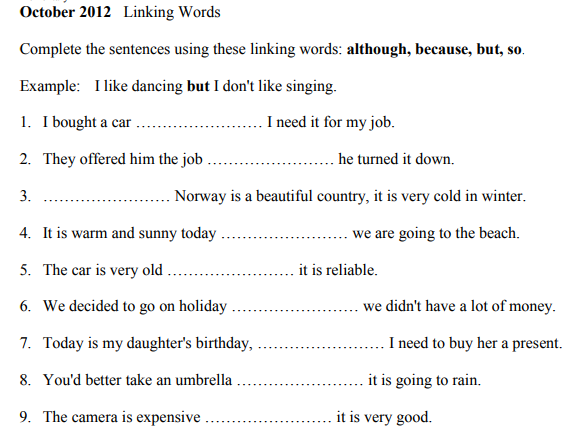 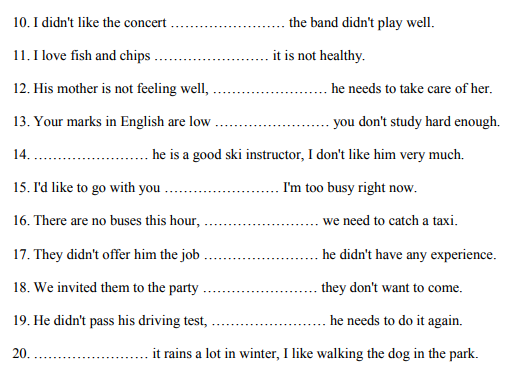 As frases abaixo precisam ser completadas com o tempo verbal adequado. Marque a opção que completa corretamente cada uma delas. 1. (rain) When I left the house this morning, it ________.a) is rainingb) was rainingc) rains2. (have) I didn’t take a vacation because I ________ any money.a) didn’t haveb) havec) will have3. (win) Who ________ in the next election?a) wonb) winsc) will win 4. (rise) The sun ________ at 06:38 yesterday morning.a) roseb) is risingc) will rise5. (live) They ________ in an apartment temporarily because they can´t find an inexpensive house.a) liveb) are livingc) will live6. (eat) I ________ Italian food only once in a while.a) ateb) eatc) will eat7. (ring) The bell ________ and the class began.a) rangb) is ringingc) rings8. (blow) A hard wind ________ while we were climbing the mountain.a) blowsb) will blowc) blew9. (understand) He ________ anything at the last meeting.a) doesn’t understandb) won’t understandc) didn’t understand10. (enter) Who ________ the university next September?a) entersb) enteredc) will enter11. (talk) When I came into the room, everyone ________ about me.a) talkedb) talksc) is talking12. (give) How often does your teacher ________ the class a quiz?a) gaveb) givec) is giving13. (go) We ________ anywhere in particular next weekend.a) won’t gob) don’t goc) didn’t go14. (fight) We ________ our enemy until our last man falls.a) fightb) are fightingc) will fight15. (talk) My secretary ________ on the phone right now.a) is talkingb) talksc) will talk16. (begin) The movie ________ soon.a) begunb) is beginningc) will begin17. (take) When he goes on a business trip, he usually ________ his wife.a) is takingb) tookc) takes18. (set) The sun never ________ in the east.a) is settingb) setsc) set19. (set) The sun ________ at 05:48 tomorrow afternoon.a) will setb) is settingc) sets20. (enter) The patient ________ the operating room at this very moment.a) entersb) is enteringc) will enter21. (fall) Our little girl ________ down and hurt herself seriously.a) fellb) is fallingc) falls22. (take) Who ________ care of your children now?a) is takingb) takesc) will take23. (speak) I ________ to anyone on the phone last night.a) won’t speakb) don’t speakc) didn’t speak24. (make) I ________ a few mistakes on the last examination.a) makeb) madec) am making25. (shine) When I get up tomorrow morning, the sun ________.a) will shineb) is shiningc) shone26. (be) The assassination of President Kennedy ________ a shock to the world.a) isb) wasc) were27. ( be) We ________ at the beginning of this book.a) isb) amc) are28. (live) Few people ________ in the Sahara Desert.a) livesb) livec) livedMINISTÉRIO DA EDUCAÇÃOINSTITUTO FEDERAL DE EDUCAÇÃO, CIÊNCIA E TECNOLOGIA DO RIO GRANDE DO NORTECriado pela Lei 11.892, de 29.12.2008, em decorrência da transformação Institucional do Centro Federal de Educação Tecnológica do Rio Grande do NorteDISCIPLINA: LÍNGUA INGLESA  TURMA: TECNOLOGIA EM ALIMENTOSALUNO: ____________________________________________________DATA: 03/08/2017PROVA FINAL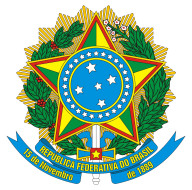 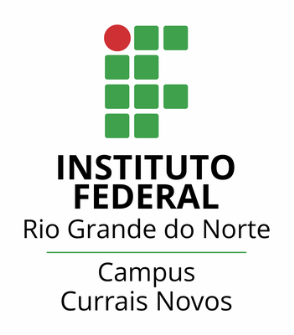 